Arithmico Calc Anleitung (LaTeX-Version)Stand 10.06.2023 	Arithmico Calc Version 2.0.0 von Lennard Behrens Autor: Ulrich KalinaInhaltsverzeichnisArithmico Calc Anleitung (LaTeX-Version)	1Inhaltsverzeichnis	1Einleitung	2Installation und Bedienoberfläche	2Installation	2Bedienoberfläche	2Kurztastenbefehle unter Windows	3Rechnerfunktionen an Beispielen	41 Symbolische Konstanten	42 Einfache Rechnungen und Standardfunktionen	53 Benutzerdefinierte Variablen	94 Benutzerdefinierte Funktionen	105 Wertetabelle	126 Gleichung mit einer Unbekannten lösen	137 Lineares Gleichungssystem (LGS) lösen	158 Ableitung einer Funktion an einer festen Stelle	159 Bestimmtes Integral	1610 Vektoren	1711 Matrizen	1812 Stochastische Funktionen und Verteilungen	1913 Funktionsgrafen Plotter	21Index	22EinleitungArithmico Calc ist eine barrierefreie Software mit dem Funktionsumfang eines wissenschaftlichen Taschenrechners (WTR). Mit dem Arithmico können mathematische Ausdrücke rein numerisch berechnet werden. Ab der Vollversion 2.0.0 besitzt er eine plot-Funktion zur Darstellung von Funktionsgrafen, aber keine weitergehende Grafikfunktionalität (GTR). Er führt auch keine algebraischen Umformungen durch (CAS) und ist nicht vom Anwender programmierbar. Die „erweiterte WTR-Funktionalität“ des Arithmico (z.B. Berechnung der Funktionsableitung an einer festen Stelle, Berechnung bestimmter Integrale, ...) entspricht den derzeitigen Anforderungen des Hessischen Landesabiturs. Der Arithmico ist eine WEB-Anwendung, die sowohl online als auch offline (z.B. in Prüfungen) genutzt werden kann. Sie ist in den gängigen Internet-Browsern und damit auf einer großen Vielfalt an Endgeräten (PC, Laptop, Tablet, Smartphone, ...) unter verschiedenen Betriebssystemen nutzbar. Sie wird als Open Source Projekt entwickelt und ist im Rahmen der MIT-Lizenz frei verfügbar.Die Bedienoberfläche des Arithmico zielt auf größtmögliche Barrierefreiheit ab - insbesondere auch beim Einsatz assistiver Technologien wie Screenreader, Sprachausgabe und Braillezeile.Installation und BedienoberflächeInstallationOnline-Betrieb: Die Internetseite https://arithmico.com/ in einem Browser öffnen. Offline-Betrieb: Über die Seite https://arithmico.com/about die Offline-Version herunterladen (Offline-Version > Download offline version here). Einen neuen Ordner (z.B. mit dem Namen „Arithmico“) an einem beliebigen Ort (Festplatte, USB-Stick, ...)  anlegen und die zip-Datei dort entpacken. Anschließend die Datei index.html in einem Browser öffnen. Gegebenenfalls eine Verknüpfung zu dieser Datei auf dem Desktop anlegen.BedienoberflächeMenüleisteAm oberen Fensterrand des Arithmico befindet sich eine Menüleiste mit den Menüpunkten „Rechner“, „Einstellungen“, „Hilfe“ und „Über“, die als Web-Links implementiert sind.Menüpunkt „Rechner“Wenn der Menüpunkt „Rechner“ aktiv ist, befinden sich unter der Menüleiste ein Eingabefeld und ein Ausgabefeld mit jeweils einer Schaltfläche zum Löschen dahinter. Am unteren Fensterrand befinden sich die Schaltflächen  „Definitionen“, „Verlauf“ und „Alles zurücksetzen“.Der Menüpunkt „Rechner“ ist direkt nach dem Start des Arithmico immer aktiv und der Windows-Fokus befindet sich im Eingabefeld.In das Eingabefeld kann ein mathematischer Ausdruck geschrieben werden. Nach Abschluss der Eingabe mit der ENTER-Taste wird der Ausdruck berechnet und das Ergebnis im Ausgabefeld angezeigt. Bei erneuter Eingabe von ENTER wechselt der Fokus zurück zum Eingabefeld.Die TAB-Taste bewegt den Fokus reihum durch die Liste aller Bedienelemente (Ein- und Ausgabefeld, Menüpunkte, Schaltflächen), UMSCHALT+TAB tut dies in umgekehrter Reihenfolge. Die Inhalte der Textfelder werden dabei jeweils markiert.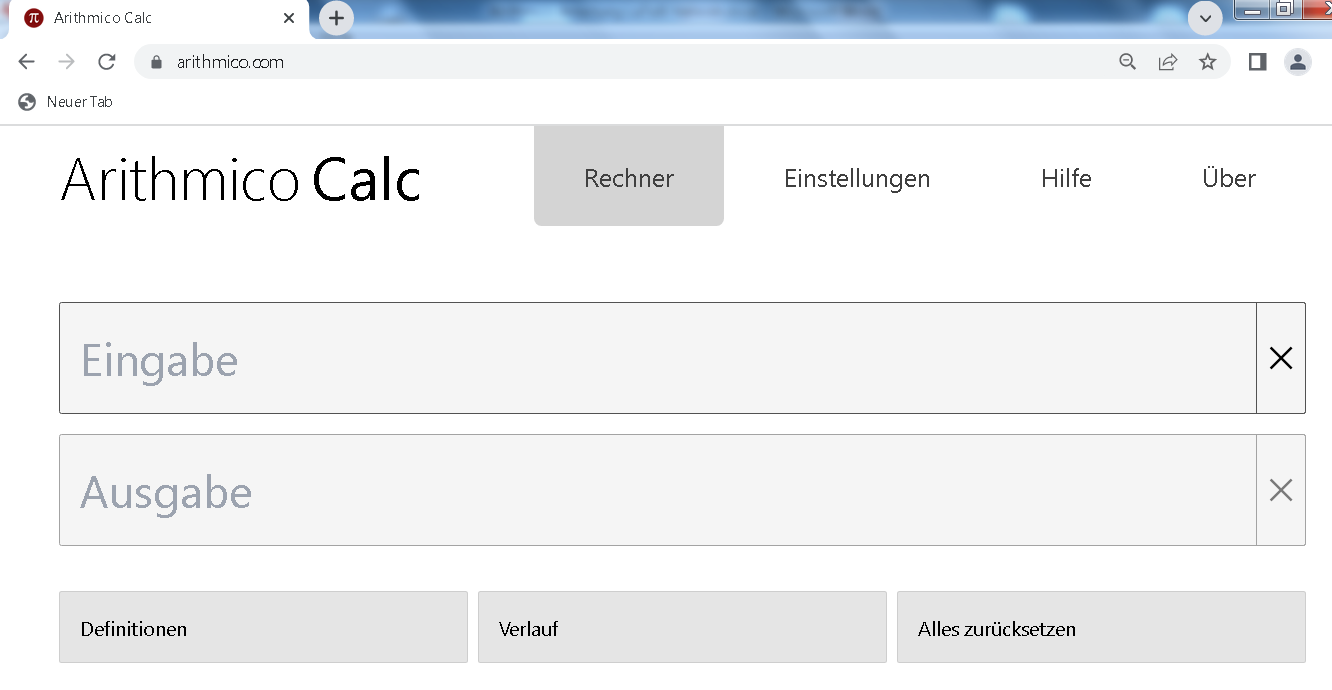 Menüpunkt „Einstellungen“Hier können Einstellungen zum Erscheinungsbild (Sprache, Schrift, farbliche Gestaltung, ...) und zum Rechnerverhalten (Anzahl signifikanter Stellen, landesspezifisches Zahlenformat bei Dezimalzahlen, Winkelmaßeinheit) vorgenommen werden. Beim Zahlenformat Deutsch wird das Komma (,) als Dezimalkomma und das Semikolon (;) als Trennzeichen zwischen Funktionsparametern verwendet. Menüpunkt „Hilfe“Hier werden alle Kurztastenbefehle des Arithmico sowie alle vordefinierten Funktionen (z.B. sin, log, exp, sqrt, ...) in Kurzform aufgelistet und erläutert. Bei Navigation durch die Einträge wird immer zunächst der Kurzbefehl und anschließend die Hilfe vorgelesen.Menüpunkt „Über“Dieser Menüpunkt enthält Informationen über die aktuell verwendete Arithmico-Version, sowie über das Arithmico-Projekt allgemein.Kurztastenbefehle unter Windows ALT + i		Eingabefeld fokussieren ALT + o		Ausgabefeld fokussieren ALT + p		Ein- und Ausgabefeld in Zwischenablage kopierenSTRG + i		Eingabefeld löschen STRG + o		Ausgabefeld löschen STRG + ALT + m	Benutzerdefinierte Definitionen (Variablen und Funktionen) löschenSTRG + ALT + a	Alles löschenF5		Seite neu laden. Ein- und Ausgabe, Speicher und Protokoll werden gelöscht. Eine Bestätigung ist nicht erforderlich. Unverändert bleiben die auf der Seite Einstellungen festgelegten Parameter, wie Sprache, Dezimalstellen usw. Diese werden in den lokalen Website-Daten gespeichert und können dort gelöscht werden.STRG + a		Inhalt eines fokussierten Ein- bzw. Ausgabefeldes markieren STRG + c		Markierten Text in die Zwischenablage kopierenSTRG + v		Zwischenablage in fokussiertes Eingabefeld einfügenRechnerfunktionen an BeispielenEine vollständige Liste aller verfügbaren Standardfunktionen findet man unter dem Menüpunkt „Hilfe“.Für die folgenden Beispiele gilt:	•	Die Eingaben beziehen sich auf ein leeres, fokussiertes Eingabefeld mit Schreibmarke (STRG + i). 	•	Alle Eingaben müssen mit ENTER abgeschlossen werden.	•	Bei Ein- und Ausgaben wird von folgenden Einstellungen ausgegangen:
Signifikante Stellenzahl: 5
Sprache: DE
Zahlenformat: DE (Dezimalkomma, Trennzeichen für Funktionsparameter ist das Semikolon (;) ).1 Symbolische Konstanten1.1 Kreiszahl \piFür die Kreiszahl \pi = 3,14159... kann die Buchstabenfolge pi als Konstantenbezeichner verwendet werden.Beispiel 1.1.1:	\pi soll näherungsweise als Dezimalzahl ausgegeben werden Eingabe:	piAusgabe:	3,14159Beispiel 1.1.2:	2 \pi = ?Eingabe:	2*piAusgabe:	6,283191.2 Euler'sche Zahl eFür die Euler'sche Zahl e=2,71828... kann der Buchstabe e als Konstantenbezeichner verwendet werden.Beispiel 1.2.1:	e näherungsweise als Dezimalzahl ausgebenEingabe:	eAusgabe:	2,71828 Beispiel 1.2.2:	e^1,38629 =?Eingabe:	e^1,38629Ausgabe:	3,999982 Einfache Rechnungen und Standardfunktionen2.1 KlaPoPuStri-RegelDer Arithmico beachtet die Vorfahrtsregel "Klammer vor Potenz vor Punkt vor Strich" (KlaPoPuStri-Regel), Operatoren der gleichen Hierarchiestufe werden von links nach rechts bearbeitet. Als mathematische Klammern werden ausschließlich runde Klammern ( ) akzeptiert.Beispiel 2.1.1:	2+3*(4+5)^2 = ?Eingabe:	2+3*(4+5)^2Ausgabe:	245Beispiel 2.1.2:	(4,31+8,3)/(3,26-2,5) = ?Eingabe:	(4,31+8,3)/(3,26-2,5)Ausgabe:	16,592112.2 Quadratwurzel von xsqrt(x)	Quadratwurzel von x. 
Dabei ist x ist eine nicht-negative Zahl.Beispiel 2.2.1:	Quadratwurzel aus 25Eingabe:	sqrt(25)Ausgabe:	52.3 n-te Wurzel von xroot(x; n)	n-te Wurzel von x.
Dabei sind der Radikand x und der Wurzelexponent n nicht-negative Zahlen.Beispiel 2.3.1:	Dritte Wurzel aus 8Eingabe:	root(8;3)Ausgabe:	2Beispiel 2.3.2:	1,5-te Wurzel aus 0,008Eingabe:	root(0,008;1,5)Ausgabe:	0,042.4 Logarithmus von x zur Basis blog(x; b)	Logarithmus von x zur Basis b. 
Dabei sind x und b positive Zahlen.Beispiel 2.4.1:	log_10(1000) Logarithmus von 1000 zur Basis 10Eingabe:	log(1000;10)Ausgabe:	3Beispiel 2.4.2:	log_2(32) Logarithmus von 32 zur Basis 2 Eingabe:	log(32;2)Ausgabe:	5Beispiel 2.4.3:	log_0,8(1,25) Logarithmus von 1,25 zur Basis 0,8 Eingabe:	log(1,25;0,8)Ausgabe	-12.5 Dekadischer und natürlicher Logarithmuslg(x)	Logarithmus von x zur Basis 10 (Zehner-Logarithmus). Dabei ist x eine positive Zahl.ln(x)	Logarithmus von x zur Basis e (natürlicher Logarithmus). Dabei ist x eine positive Zahl.Beispiel 2.5.1:	lg(1000) =? Eingabe:	lg(1000)Ausgabe:	3Beispiel 2.5.2:	ln(4) =? (siehe Beispiel 1.2.2)Eingabe:	ln(4)Ausgabe:	1,38629Beispiel 2.5.3:	ln(e^2)Eingabe:	ln(e^2)Ausgabe:	22.6 Sinus von Winkel im Gradmaßsin(x)	Sinus von xIn den Einstellungen als Winkelmaß „Gradmaß“ wählen.Beispiel 2.6.1:	Sinus von 30°  (degree)Eingabe:	sin(30)Ausgabe:	0,5Beispiel 2.6.2:	Sinus von -270° (degree)Eingabe:	sin(-270)Ausgabe:	12.7 Tangens von Winkel im Gradmaßtan(x)	Tangens von xIn den Einstellungen als Winkelmaß „Gradmaß“ wählen.Beispiel 2.7.1:	Tangens von 135° (degree)Eingabe:	tan(135)Ausgabe:	-12.8 Arkussinus im Gradmaß ausgebenasin(x)	Arkussinus von x ausgeben. Dabei ist x eine Zahl aus dem Intervall [-1; 1]. In den Einstellungen als Winkelmaß „Gradmaß“ wählen.Beispiel 2.8.1:	Arkussinus von 0,5 im Gradmaß (degree) Eingabe:	asin(0,5)Ausgabe:	30Beispiel 2.8.2:	Arkussinus von 1 im Gradmaß (degree) Eingabe:	asin(1)Ausgabe:	902.9 Kosinus von einem Wert im Bogenmaßcos(x)	Kosinus von xIn den Einstellungen als Winkelmaß „Bogenmaß“ wählen.Beispiel 2.9.1:	Kosinus von 4/3 \pi Eingabe:	cos(4/3*pi)Ausgabe:	-0,52.10 Arkuskosinus Wert im Bogenmaß ausgebenacos(x)	Arkuskosinus von x. Dabei ist x eine Zahl aus dem Interval [-1; 1]In den Einstellungen als Winkelmaß „Bogenmaß“ wählen.Beispiel 2.10.1:	Arkuskosinus von -0,5 im Bogenmaß Eingabe:	acos(-0,5)Ausgabe:	2,09442.11 Hyperbelsinus und Hyperbelkosinussinh(x)	Sinus hyperbolicus von x cosh(x)	Kosinus hyperbolicus von xBeispiel 2.11.1:	sinh(1) + cosh(1) =?Eingabe:	sinh(1) + cosh(1)Ausgabe:	2,718282.12 n! - Fakultät einer Zahl nfact(n)	Fakultät von n, also  n! = 1 * 2  * 3 * ... * n 
Dabei ist n \in \N_0 .Beispiel 2.12.1:	6! =?Eingabe:	fact(6)Ausgabe:	7202.13 |x| - Betrag einer Zahl xabs(x)	Betrag von x, also 
|x| = x für x >= 0 und |x| = -x für x < 0.Beispiel 2.13.1:	|-3,215| =?Eingabe:	abs(-3,215)Ausgabe:	3,2152.14 Maximum bzw. Minimum einer Wertelistemax(x1; x2; x3; ...)	Maximum der Werte x1, x2, x3, ...min(x1; x2; x3; ...)	Minimum der Werte x1, x2, x3, ...Beispiel 2.14.1:	Gesucht sind größter und kleinster Wert in der Liste 2,745; -0,3155; 2,746; -1,84; 0,0002Eingabe:	max(2,745; -0,3155; 2,746; -1,84; 0,0002)Ausgabe:	2,746Eingabe:	min(2,745; -0,3155; 2,746; -1,84; 0,0002)Ausgabe:	-1,842.15 Einen Bruch kürzenfraction(x)	Kürze den Bruch xBeispiel 2.15.1:	Kürze den Bruch 3/6Eingabe:	fraction(3/6)Ausgabe:	1 / 23 Benutzerdefinierte VariablenIm Arithmico können benutzereigene Variablen für Zahlenwerte und Funktionen definiert und anschließend verwendet werden. Dafür gelten folgende Regeln: 	1.	Die Bezeichner für benutzereigene Variablen oder Funktionen beginnen mit einem Buchstaben. Es können weitere Buchstaben, Ziffern oder Unterstriche (_) folgen (ohne Leerzeichen dazwischen).	2.	Die Groß- und Kleinschreibung ist relevant, d.h. a (klein geschrieben) ist nicht gleich A (groß geschrieben).	3.	Die Bezeichner für vordefinierte Konstanten (\pi, e, ...) sollten nicht für selbstdefinierte Bezeichner verwendet werden, da die Konstantenbezeichner sonst überschrieben werden. Dies gilt auch für Funktionen, weil diese dadurch rekursiv definiert werden.	4.	Der Multiplikationsoperator muss immer verwendet werden - auch zwischen zwei Variablen (a*b statt ab) oder zwischen einem Zahlenwert und einer Variablen (2*x statt 2x).	5.	Bevor eine selbstdefinierte Variable in einem Rechenausdruck verwendet werden kann, muss ihr zuvor mit dem Zuweisungsoperator := ein konstanter Zahlenwert zugewiesen worden sein. Eine Variable behält ihren Wert so lange, bis ihr mit := ein neuer Wert zugewiesen wird.	6.	Den aktuellen Wert einer Variablen erhält man, indem man ihren Namen ins Eingabefeld schreibt. Eine Liste aller definierten Variablen- und Funktionsbezeichner ist über die Schaltfläche „Zeige Definitionen“ verfügbar. Es ist nicht möglich, einzelne Variable zu löschen.3.1 Variable definieren und verwendenBeispiel 3.1.1	Der Variablen a wird der Wert 3 und der Variablen b der Wert 1/2 zugewiesen. Anschließend wird mit beiden gerechnet. Eingabe:	a:=3Ausgabe:	3Eingabe:	b:=1/2Ausgabe:	0,5Eingabe:	2*a - a*b Ausgabe:	4,53.2 Liste aller aktuell verwendeten VariablenEine Liste aller aktuell verwendeten Variablen und Funktionen erhält man über die Schaltfläche  „Definitionen“.3.3 Wert einer Variablen überschreibenBeispiel 3.3.1	Nachdem die Variablen a und b wie in 3.1 definiert wurden, soll a nun den Wert 5 erhalten.  Anschließend wird wieder mit beiden gerechnet. Eingabe:	a:=5Ausgabe:	5Eingabe:	2*a - a*b Ausgabe:	7,53.4 Alle Variablen löschenMit der Schaltfläche „Definitionen“ und dann „Zurücksetzen“ werden alle benutzerdefinierten Variablen und Funktionsdefinitionen gelöscht.4 Benutzerdefinierte FunktionenFür die Bezeichner benutzerdefinierter Funktionen gelten die gleichen Schreibregeln wie für Variablen. Zusätzlich gilt hier:	1.	An den Namen des Funktionsbezeichners wird in runden Klammern eine Liste mit (formalen) Parametern angehängt in der Form f(x; y; z). Die Liste kann auch nur ein Element enthalten, also die Form f(x) besitzen. Zwischen dem Funktionsnamen und der öffnenden Klammer darf kein Leerzeichen stehen.	2.	Mit dem Zuweisungsoperator := wird anschließend ein Ausdruck (Funktionsterm) mit den Parametern x, y, ... zugewiesen. 	3.	Danach kann der Funktionsbezeichner gefolgt von runden Klammern mit konkreten Zahlen als Funktionsargumenten verwendet werden. Die Anzahl der Argumente muss mit der Anzahl der Parameter übereinstimmen.	4.	Funktionen können auch ohne Angabe eines Funktionsbezeichners mit dem Operator -> definiert werden. 
Beispiel Quadratfunktion: x -> x^2 (siehe auch 5., 8.1 bzw. 9.1).4.1 Funktion definieren und verwendenBeispiel 4.1.1	Die Funktion f(x) = x^2 -2x wird definiert. Anschließend werden die Funktionswerte für verschiedene x-Werte ausgegeben.Eingabe:	f(x):=x^2 -2*xAusgabe:	(x: any) → x^2 - 2 * xEingabe:	f(1)Ausgabe:	-1Eingabe:	f(2)Ausgabe:	0Eingabe:	f(2,5)Ausgabe:	1,25Beispiel 4.1.2:	Die Funktionswerte der Polynomfunktion 
f(x)= x^3 -4x^2 +3 sollen nacheinander an den Stellen x=-1, x=0, x=1 und x=2 berechnet werden.Eingabe:	f(x):=x^3 -4*x^2 +3Ausgabe:	(x: any) → x^3 - 4 * x^2 + 3Eingabe:	f(-1)Ausgabe:	-2Eingabe:	f(0)Ausgabe:	3Eingabe:	f(1)Ausgabe:	0Eingabe:	f(2)Ausgabe:	-5Beispiel 4.1.3:	Die Funktion A(x,y) = x*y wird definiert, um den Flächeninhalt eines Rechtecks mit den Seitenlängen x und y zu berechnen. Anschließend wird die Funktion mit verschiedenen Argumenten aufgerufen.Eingabe:		A(x;y):=x*yAusgabe:	(x: any; y: any) → x * yEingabe:		A(4;5)Ausgabe:	20Eingabe:		t:=1/2Ausgabe:	0,5Eingabe:		A(3;t)Ausgabe:	1,54.2 Funktionswerte einer SinusfunktionIn den Einstellungen als Winkelmaß „Bogenmaß“ wählen.Beispiel 4.2.1	Von der Funktion f(t) =2 sin(t-1/2 \pi) sollen nacheinander die Funktionswerte f(0), f(1/3 \pi) und f(1/2 \pi) ausgegeben werden. Eingabe:	f(t):=2*sin(t-1/2*pi) Ausgabe:	(t: any) → 2 * sin(t - 1 / 2 * pi)Eingabe:	f(0)Ausgabe:	-2Eingabe:	f(1/3*pi)Ausgabe:	-1Eingabe:	f(1/2*pi)Ausgabe:	04.3 Funktionswerte einer ExponentialfunktionBeispiel 4.3.1	Berechne nacheinander für die Funktion K(n)=1000*1,05^n die Funktionswerte K(0), K(1) und K(2)Eingabe:	K(n):=1000*1,05^n Ausgabe:	(n: any) → 1000 * 1,05^nEingabe:	K(0)Ausgabe:	1000Eingabe:	K(1)Ausgabe:	1050Eingabe:	K(2)Ausgabe:	1102,55 Wertetabelletable(f, u?, v?, w?)	Gibt zu der Funktion f eine Wertetabelle mit Wertepaaren [x; f(x)] für  x-Werte aus dem Intervall [u; v] aus. Dabei gibt w die Schrittweite der x-Werte an.Beispiel 5.1	Gib für die Funktion f(x)=x^2 eine Wertetabelle für die x-Werte aus dem Intervall [-2; 3] mit der Schrittweite 1 aus.Eingabe:	f(x):=x^2Ausgabe:	(x: any) → x^2Eingabe:	table(f; -2; 3; 1)oder kurz:Eingabe: 	table(x->x^2; -2; 3; 1)Ausgabe:	[[-2; 4]; [-1; 1]; [0; 0]; [1; 1]; [2; 4]; [3; 9]]6 Gleichung mit einer Unbekannten lösennsolve(u; v?; w?)	Bestimmt alle Lösungen der Gleichung u im Intervall [v; w]. Werden die Untergrenze v und die Obergrenze w nicht angegeben, werden die Lösungen im Intervall [-20; 20] bestimmt.
Der Variablen, nach der die Gleichung u aufgelöst werden soll, darf vorher noch nicht mit := ein Wert zugewiesen worden sein. Gegebenenfalls Definitionen löschen.6.1 Lineare Gleichung ohne Intervallangabe lösenBeispiel 6.1.1	Berechne die Lösungen der Gleichung
3x -5 = x +7 im Intervall [-20; 20].Eingabe:	nsolve(3*x -5 = x +7)Ausgabe:	[6]6.2 Quadratischen Gleichung ohne IntervallangabeBeispiel 6.2.1	Berechne die Lösungen der Gleichung
2x^2 +4x -30 =0 im Intervall [-20; 20].Eingabe:	nsolve(2*x^2 +4*x -30 =0)Ausgabe:	[-5; 3] 
Es gibt die Lösungen: x_1 = -5 und x_2 =3Beispiel 6.2.2	Berechne die Lösungen der Gleichung
x^2 -x +0,25 =0 im Intervall [-20; 20].Eingabe:	nsolve(x^2 -x +0,25 =0)Ausgabe:	[0,5] Es gibt nur eine Lösung: x = 0,5Beispiel 6.2.3	Berechne die Lösungen der Gleichung
x^2 =-4 im Intervall [-20; 20].Eingabe:	nsolve(x^2 =-4)Ausgabe:	[]  Es gibt keine Lösung (leere Lösungsmenge).6.3 Kubische Gleichung ohne Intervallangabe Beispiel 6.3.1	Berechne die Lösungen der Gleichung
x^3 +x^2 -17x +15 =0 im Intervall [-20; 20].Eingabe:	nsolve(x^3 +x^2 -17*x +15 =0)Ausgabe:	[-5; 1; 3]6.4 Lösen einer Gleichung mit IntervallangabeBeispiel 6.4.1	Berechne die Lösungen der Gleichung x -1 = 20 mit nsolve zunächst ohne explizite Intervallangabe.Eingabe:	nsolve(x-1 = 20)Ausgabe:	[]
Die Lösung x=21 liegt außerhalb des Standardintervalls [-20; 20]. Daher wird hier die leere Menge als Lösungsmenge angezeigt.Beispiel 6.4.2	Berechne die Lösungen der Gleichung
x -1=20 im Intervall [0; 30].Eingabe:	nsolve(x -1 =20; 0; 30)Ausgabe:	[21]
Die Lösung x=21 liegt jetzt innerhalb des angegebenen Intervalls [0; 30]6.5 Nullstellen der Sinusfunktion im Intervall [0; 7]Beispiel 6.5.1	Berechne die Nullstellen der Standard-Sinus-Funktion sin(x) im Intervall [0; 7].Eingabe:	nsolve(sin(x)=0; 0; 7)Ausgabe:	[0; 3,14159; 6,28319] Nullstellen 0, \pi und 2\pi (bei  Einstellung Winkelmaß=Bogenmaß)6.6 Nullstellen einer ExponentialfunktionBeispiel 6.6.1	Berechne die Nullstellen der Funktion 
f(x) = (x^2 -2x)*e^{0,5 x} im Intervall 
[-20; 20].Eingabe:	nsolve((x^2 -2*x)*e^(0,5*x)=0) Ausgabe:	[0; 2]6.7 Lösungen einer ExponentialgleichungBeispiel 6.7.1	Berechne die Lösungen der Gleichung
10 e^{0,1 t} = 50 -40 e^{-0,1 t}  
im Intervall [-20; 20].
(Variable t darf noch nicht definiert worden sein!)Eingabe:	nsolve(10*e^(0,1*t) = 50-40*e^(-0,1*t)) Ausgabe:	[0; 13,862944]  6.8 Nullstellen einer rationalen FunktionBeispiel 6.8.1	Berechne die Nullstellen der Funktion 
f(x) = (x+2)^2 / (x-1) im Intervall [-20; 20].Eingabe:	nsolve((x+2)^2/(x-1)=0) Ausgabe:	[-2]7 Lineares Gleichungssystem (LGS) lösenlsolve(u; v; ...)	Löst ein System von linearen Gleichungen mit den Gleichungen u, v, ... Das LGS muss eindeutig lösbar sein. Die Anzahl der Gleichungen muss mit der Anzahl der Unbekannten übereinstimmen.7.1 LGS mit zwei Gleichungen und zwei UnbekanntenBeispiel 7.1.1	Berechne die Lösungen des LGS
I:   x +y =5
II: 2x -y =1Eingabe:	lsolve(x +y =5; 2*x -y =1) Ausgabe:	[x = 2; y = 3]7.2 LGS mit drei Gleichungen und drei UnbekanntenBeispiel 7.2.1	Berechne die Lösungen des LGS
I:    z +y +x =4 
II: 2x +2z =y-1
III: x = z+3Eingabe:	lsolve(z +y +x =4; 2*x +2*z =y-1; x = z+3)Ausgabe:	[z = -1; y = 3; x = 2]8 Ableitung einer Funktion an einer festen Stellenderive(f(x); x; g?)	Ableitung der Funktion f an der Stelle x. Wird der Grad g nicht angegeben, wird die erste Ableitung berechnet.8.1 Ableitung einer PolynomfunktionBeispiel 8.1.1	Gegeben ist die Funktion f(x) = x^2. Berechne die 1. Ableitung an der Stelle 3, also f '(3).Eingabe:	f(x) := x^2Ausgabe:	(x: any) → x^2Eingabe:	nderive(f ; 3)Ausgabe:	6oder kürzer:Eingabe:	nderive((x)->(x^2); 3)Ausgabe:	68.2 Ableitung der e-FunktionBeispiel 8.2.1	Gegeben ist die Funktion f(x) = e^x. Berechne die 1. Ableitung an der Stelle 1, also f '(1)Eingabe:	nderive((x)->e^x; 1)Ausgabe:	2,718288.3 Ableitung der natürlichen LogarithmusfunktionBeispiel 8.3.1	Berechne die 1. Ableitung der natürlichen Logarithmusfunktion f(x) = ln(x) an der Stelle 4, also f '(4)Eingabe:	nderive((x)->ln(x); 4)Ausgabe:	0,258.4 Ableitung der Sinus-FunktionBeispiel 8.4.1	Berechne die 1. Ableitung der Sinusfunktion 
f(x) = sin(x) an der Stelle \pi /4 , also f '(\pi /4)Eingabe:	nderive((x)->sin(x); pi /4)Ausgabe:	0,707119 Bestimmtes Integralnintegrate(f(x); u; v)	Berechne das bestimmte Integral der Funktion f mit Untergrenze u und Obergrenze v.9.1 Bestimmtes Intral über einer Polynomfunktion Beispiel 9.1.1	Berechne dnas bestimmte Integral 
\int_0^1 x^2 dx .Eingabe:	nintegrate((x)→x^2; 0; 1)Ausgabe:	0,333339.2 Bestimmtes Integral über einer trigonometrischen FunktionBeispiel 9.2.1	Berechne das bestimmte Integral 
\int_0^\pi sin(x) dx .Eingabe:	nintegrate((x) -> sin(x); 0; pi)Ausgabe:	29.3 Bestimmtes Integral über einer ExponentialfunktionBeispiel 9.3.1	Berechne das bestimmte Integral 
\int_0^1 e^x dx .Eingabe:	nintegrate((x) -> e^x; 0; 1)Ausgabe:	1,71828Beispiel 9.3.2	\int_0^\infty e^(-x) dx soll näherungsweise berechnet werden. Dazu wird die obere Integralgrenze mit b = 20 so gewählt, dass 
der Funktionswert e^(-b) = e^(-20) 
= 2,06115 * 10^(-9) dicht bei 0 liegt. Eingabe:	nintegrate((x)->e^(-x);0;20)Ausgabe:	1 10 Vektoren[a1; a2; ...]	Vektoren werden als Liste von Koordinaten in eckigen Klammern geschrieben. 10.1 Vektoraddition[a1; a2; a3] + [b1; b2; b3]
Berechnet die Vektorsumme von \vec{a} =(a1; a2; a3) und \vec{b} =(b1; b2; b3).Beispiel 10.1.1	Berechne die Summe der Vektoren 
(1; -2; 2) + (2; 1; 0)Eingabe:	[1; -2; 2] + [2; 1; 0]Ausgabe:	[3; -1; 2]10.2 Skalarprodukt[a1; a2; a3] * [b1; b2; b3]
Berechnet das Skalarprodukt von \vec{a} =(a1; a2; a3) und \vec{b} =(b1; b2; b3).Beispiel 10.2.1	Berechne das Skalarprodukt der Vektoren 
(1; -2; 2) * (2; 1; 0)Eingabe:	[1; -2; 2] * [2; 1; 0]Ausgabe:	010.3 Vektorproduktcross([a1; a2; a3]; [b1; b2; b3])
Berechnet das Vektorprodukt von \vec{a} =(a1; a2; a3) und \vec{b} =(b1; b2; b3).Beispiel 10.3.1	Berechne das Vektorprodukt der Vektoren 
(1; -2; 2) \times (2; 1; 0)Eingabe:	cross([1; -2; 2] ; [2; 1; 0])Ausgabe:	[-2; 4; 5]10.4 Vektorlängeabs([a1;a2;a3])	Berechnet die Länge des Vektors (a1;a2;a3).Beispiel 10.4.1	Berechne die Länge (den Betrag) des Vektors (1; -2; 2)Eingabe:	length([1; -2; 2])Ausgabe:	311 Matrizen [[a1;b1;...] ; [a2;b2;...] ; ...]	Matrizen werden als Liste von (Zeilen-) Vektoren in eckigen Klammern geschrieben.11.1 MatrizensummeA + B	Berechnet die Matrizensumme der Matrizen A und BBeispiel 11.1.1	Berechne die Matrizensumme
\mat{1 &2 \\ 3&4} + \mat{5&6 \\ 7&8}Eingabe:	[[1; 2]; [3; 4]]+[[5; 6]; [7; 8]]Ausgabe:	[[6; 8]; [10; 12]]11.2 MatrizenproduktA * B	Berechnet das Produkt der Matrizen A und BBeispiel 11.2.1	Berechne das Matrizenprodukt
\mat{1 &2 \\ 3&4} * \mat{5&6 \\ 7&8} Eingabe:	[[1; 2]; [3; 4]]*[[5; 6]; [7; 8]]Ausgabe:	[[19; 22]; [43; 50]]Beispiel 11.2.2	Berechne das  Matrizenprodukt \mat{1 &2 \\ 3&4} * \mat{-2 &1 \\ 1,5 & -0,5} Eingabe:	[[1; 2]; [3; 4]]*[[-2; 1]; [1,5; -0,5]]Ausgabe:	[[1; 0]; [0; 1]]11.3 Inverse Matrixmatrix:inverse(A)	Berechnet die inverse Matrix A^{-1} zu einer (quadratischen) Matrix A.Beispiel 11.3.1	Berechne die inverse Matrix \mat{1 &2 \\ 3&4} Eingabe:	matrix:inverse([[1; 2]; [3; 4]])Ausgabe:	[[-2; 1] ; [3/2 ; -1/2]]12 Stochastische Funktionen und Verteilungen12.1 Binomialkoeffizient {n \choose k} binco(n; k)	Berechnet den Binomialkoeffizient {n \choose k} „n über k“Beispiel 12.1.1	Berechne den Binomialkoeffizient 
{6 \choose 2}.Eingabe:	binco(6; 2)Ausgabe:	1512.2 Binomialverteilung B(n; p; k)binom(n; p; k)	Binomialverteilung mit den Parametern 
n = Anzahl der Stufen des mehrstufigen Zufallsversuchs, p =Trefferwahrscheinlichkeit, 
k = TrefferanzahlBeispiel 12.2.1	Berechne B(6; 0,5; 2) = P(X=2) mit n=6; p=0,5 und k=2, X binomialverteilt.Eingabe:	binom(6; 0,5; 2)Ausgabe:	0,2343812.3 Kumulierte Binomialverteilung F(n; p; k)cbinom(n; p; k)	Kumulierte Binomialverteilung mit 
n = Anzahl der Stufen des mehrstufigen Zufallsversuchs, p =Trefferwahrscheinlichkeit, k = TrefferanzahlBeispiel 12.3.1	Berechne F(1000; 0,45; 421) = P(X<=421) mit n=1000,  p=0,45 und k=421, X binomialverteiltEingabe:	cbinom(1000; 0,45; 421)Ausgabe:	0,0348112.4 Kumulierte Binomialverteilung 1 - F(n; p; k)Beispiel 12.4.1	Berechne  1 - F(1000; 0,45; 421) = P(X > 421) mit n=1000 und p=0,45, k=421, 
X binomialverteiltEingabe:	1 - cbinom(1000; 0,45; 421)Ausgabe:	0,9651912.5 Gauß'sche Dichtefunktion \phi(x) (Standardnormalverteilung) normal(x)	Standardnormalverteilung mit Erwartungswert 0 und Varianz 1.Beispiel 12.5.1	Berechne \phi(0) mithilfe der Definition der Dichtefunktion 
\phi(x) = 1/ \sqrt{2\pi} *e^{-0,5*x^2}Eingabe:	phi(x):=1/ sqrt(2*pi) *e^(-0,5*x^2)Ausgabe:	(x: any) → 1 / sqrt(2 * pi) * e^(-0,5 * x^2)Eingabe:	phi(0)Ausgabe:	0,39894Bespiel 12.5.2	Berechne \phi(0) mithilfe des Befehls normal(x) (Standardnormalverteilung)Eingabe:	normal(0)Ausgabe:	0,3989412.6 Gauß'sche Integralfunktion \Phi(z) (Kumulierte Standardnormalverteilung)cnormal(z)	Kumulierte Standardnormalverteilung mit Erwartungswert 0 und Varianz 1. Dabei ist \Phi(z) = \int_{-\infty}^z \phi(t) dt und 
\phi(t) = 1/ \sqrt{2\pi} *e^{-0,5*t^2}Beispiel 12.6.1	Berechne \Phi(0,5)Eingabe:	cnormal(0,5)Ausgabe:	0,6914612.7 Gauß'sche Fehlerfunktion erf(x) erf(x)	Gaußsche Fehlerfunktion Beispiel 12.7.1	Berechne erf(0,45)Eingabe:	erf(0,45)Ausgabe:	0,4754812.8 Arithmetischer Mittelwertavg(x)	Berechnet den arithmetischen Mittelwert einer Werteliste.Beispiel 12.8.1	Berechne das arithmetische Mittel der Werte 1 ; 3 ; 5 ; 9 ; 12, also \overline{x} = (1 + 3 + 5 + 9 + 12)/5 = 30/5 = 6 Eingabe:	avg(1;3;5;9;12)Ausgabe:	612.9 Varianz einer Stichprobevar(x)	Berechnet die Stichprobenvarianz \sigma^2 einer Werteliste.Beispiel 12.9.1	Berechne die Varianz \sigma^2 der Liste 1 ; 3 ; 5 ; 9 ; 12, also \sigma ^2=((1-6)^2+(3-6)^2+(5-6)^2+(9-6)^2+(12-6)^2))/5=(25+9+1+9+36)/5=80/5=16 Eingabe:	var(1;3;5;9;12)Ausgabe:	1612.10 Standardabweichungsd(x)	Berechnet die Standardabweichung \sigma einer Werteliste.Beispiel 12.10.1	Berechne \sigma für die Liste 1 ; 3 ; 5 ; 9 ; 12Eingabe:	sd(1;3;5;9;12)Ausgabe:	4 13 Funktionsgrafen Plotterplot(f; g; ...; xMin?; xMax?; yMin?; yMax?)	Erzeugt einen Plot der Funktionen f, g usw. im optionalen Bereich xMin bis xMax auf der x-Achse und von yMin bis yMax auf der y-Achse. Der Standardwert für xMin ist -10. Der Standardwert für xMax ist 10.
Über das Download-Symbol kann die Grafik als PDF-Datei heruntergeladen werden, wobei die Beschriftung wahlweise in Schwarzschrift oder in Braille  gewählt werden kann.Beispiel 13.1	Zeichne die Funktionsgrafen der Funktionen f(x) = x^2 und 
g(x) =2^x für x-Werte aus dem Intervall [-2; 3]Eingabe:	plot(x->x^2; x->2^x; -2; 3)Ausgabe: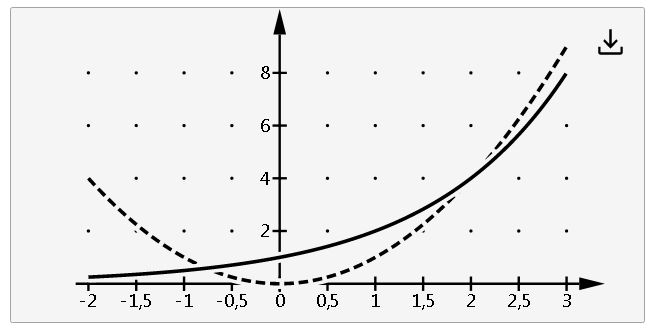 IndexBefehl / Beschreibung	Seiteacos(x)Arkuskosinus von x	8asin(x)Arkussinus von x	7binco(n; k)Berechnet den Binomialkoeffizient {n \choose k} „n über k“	19binom(n; p; k)Binomialverteilung mit den Parametern n, p und k	19cbinom(n; p; k)Kumulierte Binomialverteilung	20cnormal(z)Kumulierte Standardnormalverteilung (Gauß’sche Integralfunktion)	21cos(x)Kosinus von x	8cosh(x)Kosinus hyperbolicus von x	8eEuler'sche Zahl e=2,71828...	5erf(x)Gaußsche Fehlerfunktion	21fact(n)Fakultät von n	8lg(x)Logarithmus von x zur Basis 10 (Zehner-Logarithmus)	6ln(x)Logarithmus von x zur Basis e (natürlicher Logarithmus)	6log(x; b)Logarithmus von x zur Basis b	6lsolve(u; v; ...)Löst das lineare Gleichungssystem mit den Gleichungen u, v, ...	15Matrix [[a1;b1;...] ; [a2;b2;...] ; ...]Matrizen werden als Liste von (Zeilen-) Vektoren in eckigen Klammern geschrieben.	18matrix:inverse(A)Berechnet die inverse Matrix zu Matrix A	19Matrizenprodukt A * BBerechnet das Produkt der Matrizen A und B	19Matrizensumme A + BBerechnet die Summe der Matrizen A und B	18max(x1; x2; x3; ...)Maximum der Werte x1, x2, x3, ...	9min(x1; x2; x3; ...)Minimum der Werte x1, x2, x3, ...	9nderive(f(x); x; g?)Ableitung der Funktion f an der Stelle x	16nintegrate(f(x); u; v)Berechnet das bestimmte Integral der Funktion f in den Grenzen von u bis v	16normal(x)Standardnormalverteilung mit Erwartungswert 0 und Varianz 1	20nsolve(u; v?; w?)Bestimmt alle Lösungen der Gleichung u im Intervall [v; w]	13piKreiszahl \pi = 3,14159	4plot(f; g; ...; xMin?; xMax?; yMin?; yMax?)Erzeugt einen Plot der Funktionen f, g usw.	22root(x; n)n-te Wurzel von x	6sd(x)Berechnet die Standardabweichung \sigma einer Werteliste	21sin(x)Sinus von x	7sinh(x)Sinus hyperbolicus von x	8Skalarprodukt [a1; a2; a3] * [b1; b2; b3]Berechnet das Skalarprodukt der Vektoren (a1; a2; a3) und (b1; b2; b3)	18sqrt(x)Quadratwurzel von x	5table(f, u?, v?, w?)Gibt zu der Funktion f eine Wertetabelle mit Wertepaaren [x; f(x)] für  x-Werte aus dem Intervall [u; v] aus	13tan(x)Tangens von x	7var(x)Berechnet die Stichprobenvarianz \sigma^2 einer Werteliste	21Vektorlänge abs([a1;a2;a3])Berechnet die Länge des Vektors (a1;a2;a3)	18Vektorprodukt cross([a1; a2; a3] ; [b1; b2; b3])Berechnet das Vektorprodukt der Vektoren (a1; a2; a3) und (b1; b2; b3)	18Vektorsumme [a1; a2; a3] + [b1; b2; b3]Berechnet die Summe der Vektoren (a1; a2; a3) und (b1; b2; b3)	17